Deutsch-Lauden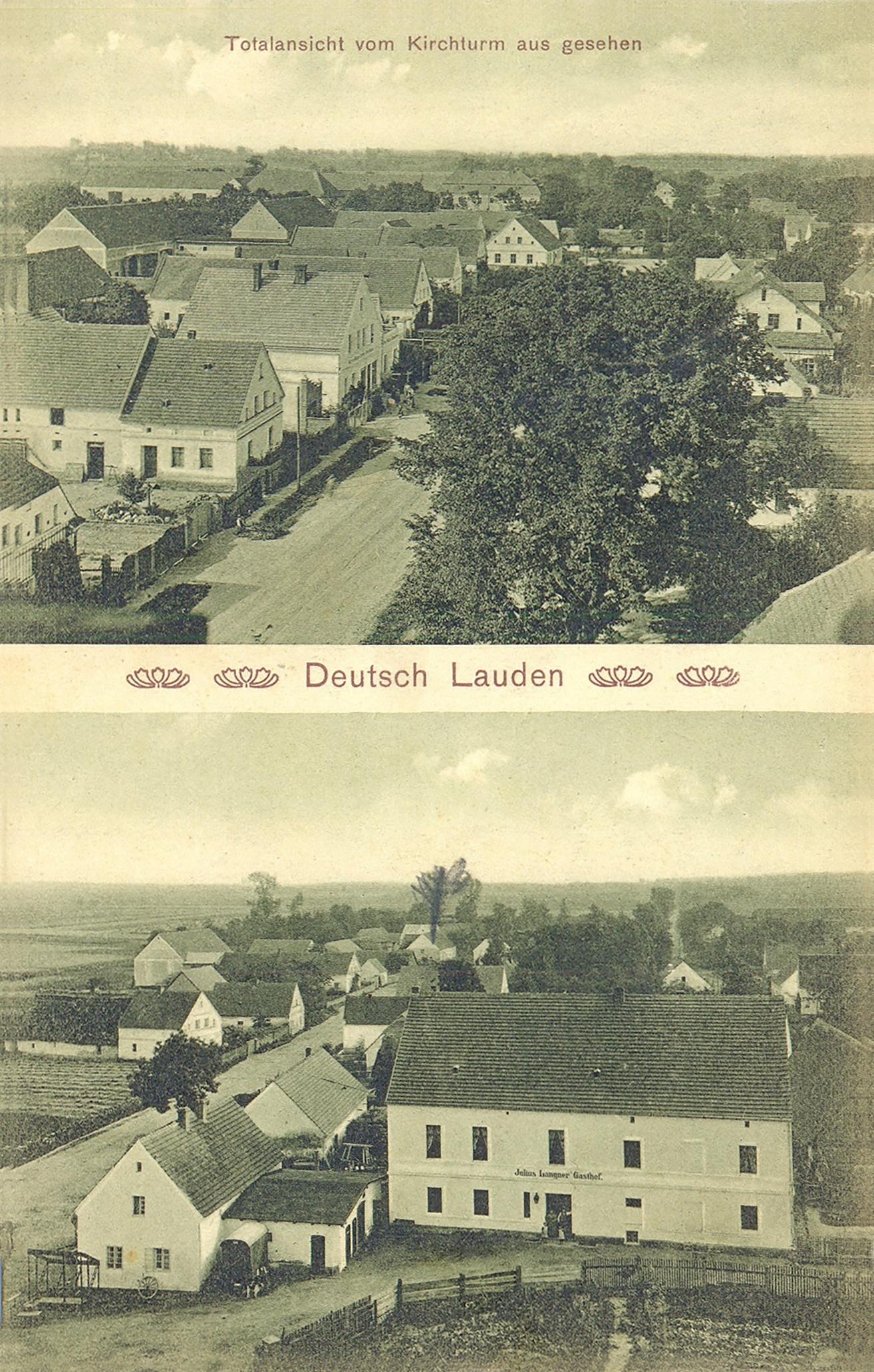 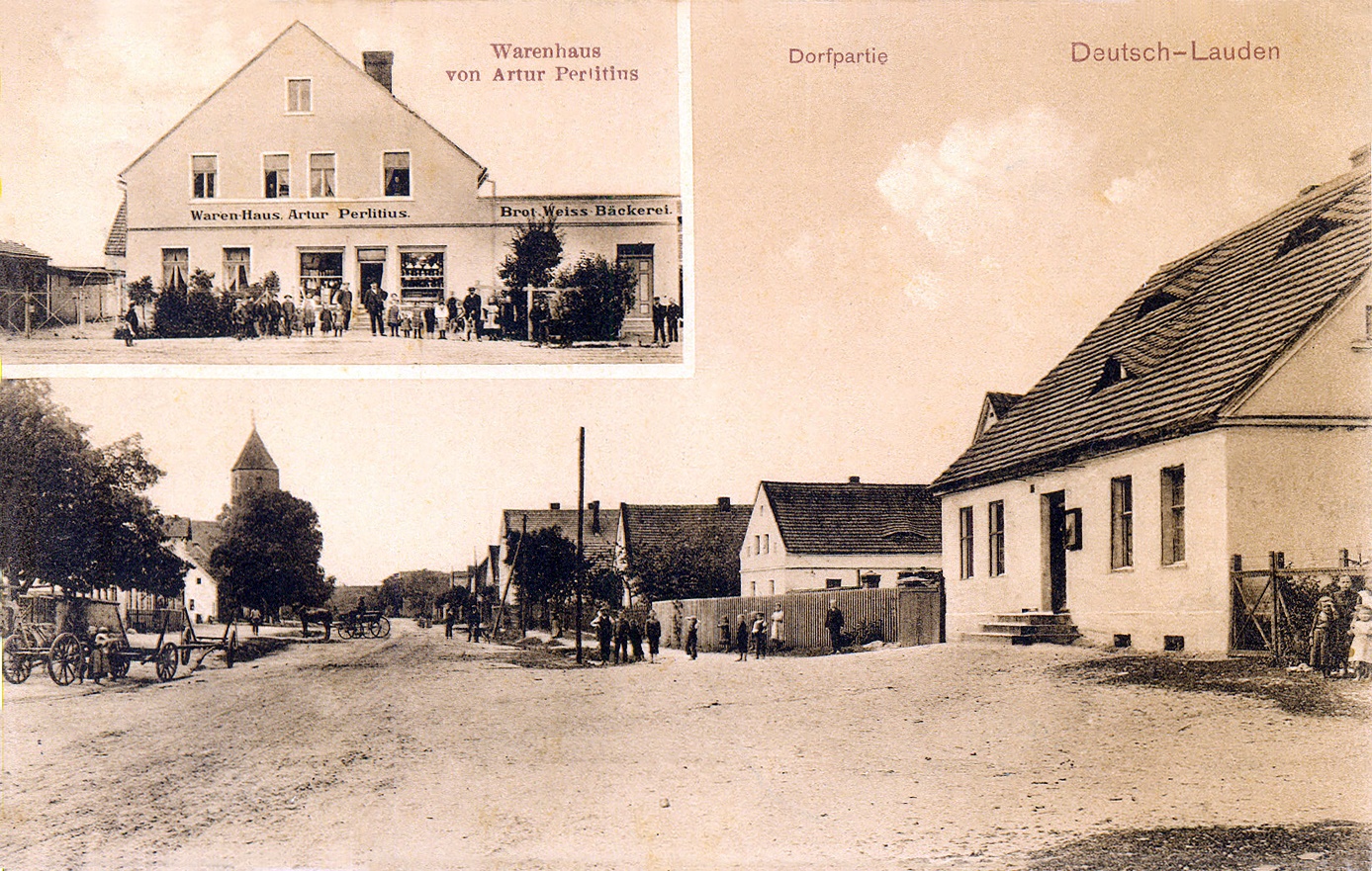 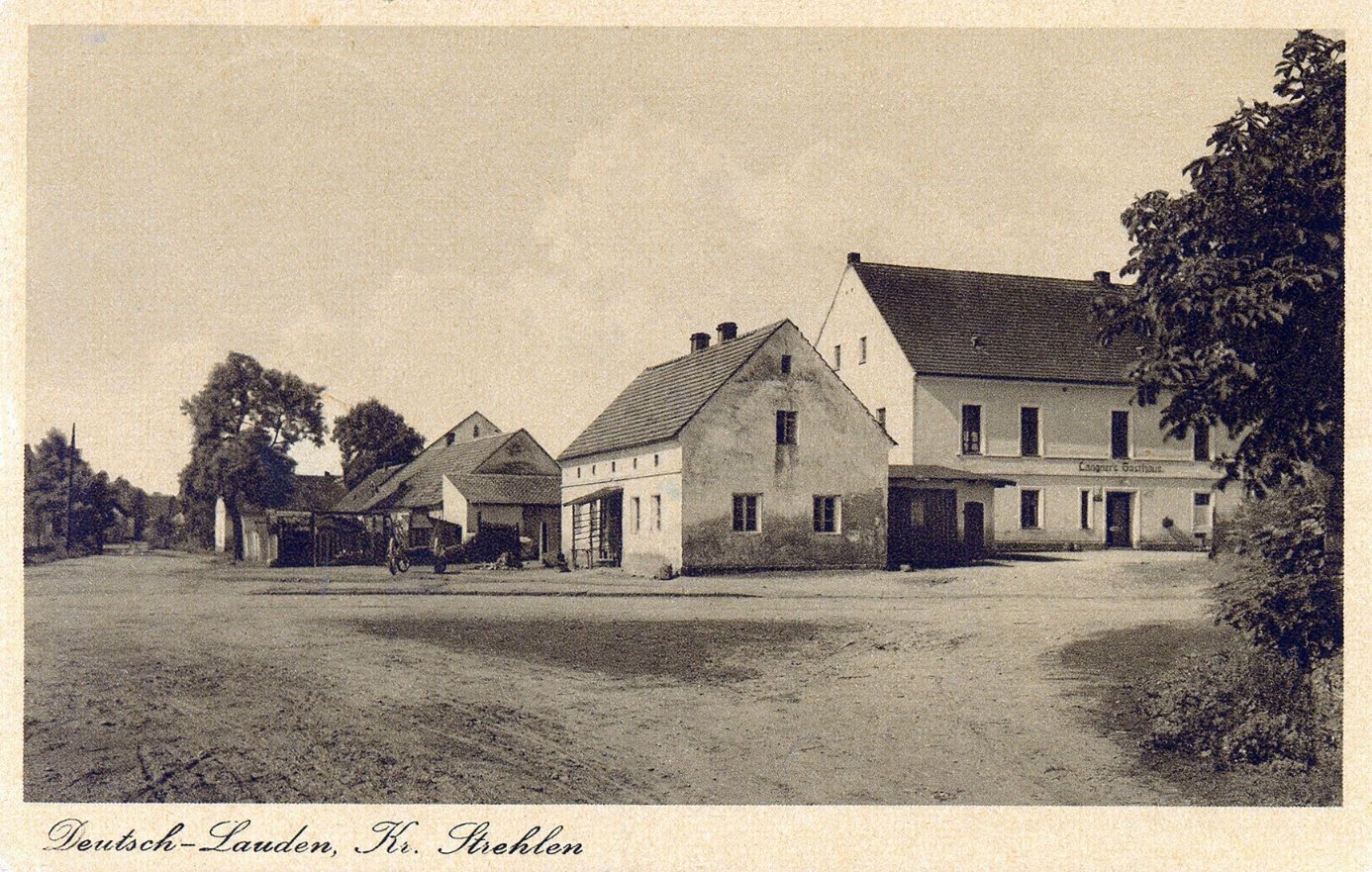 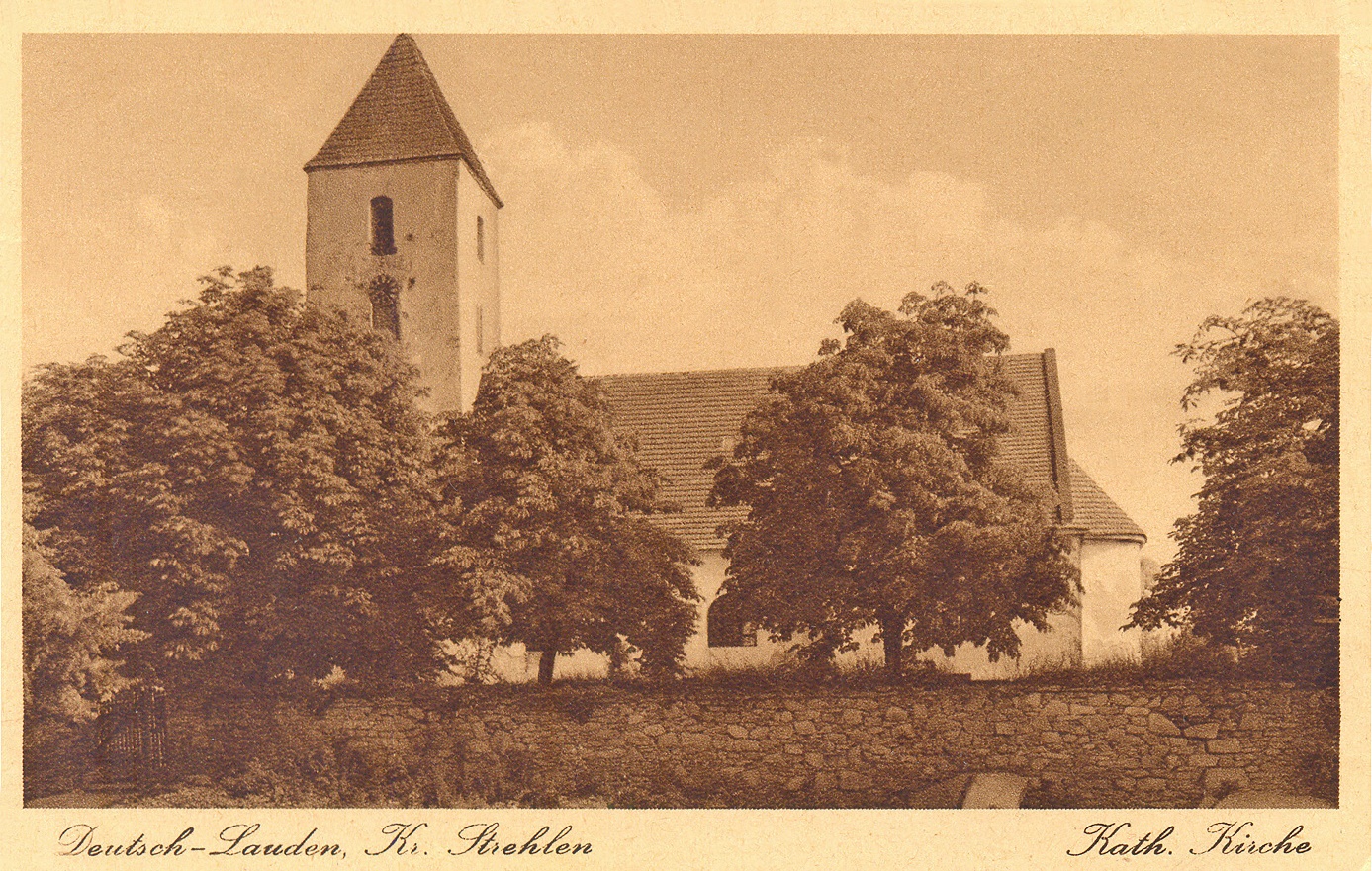 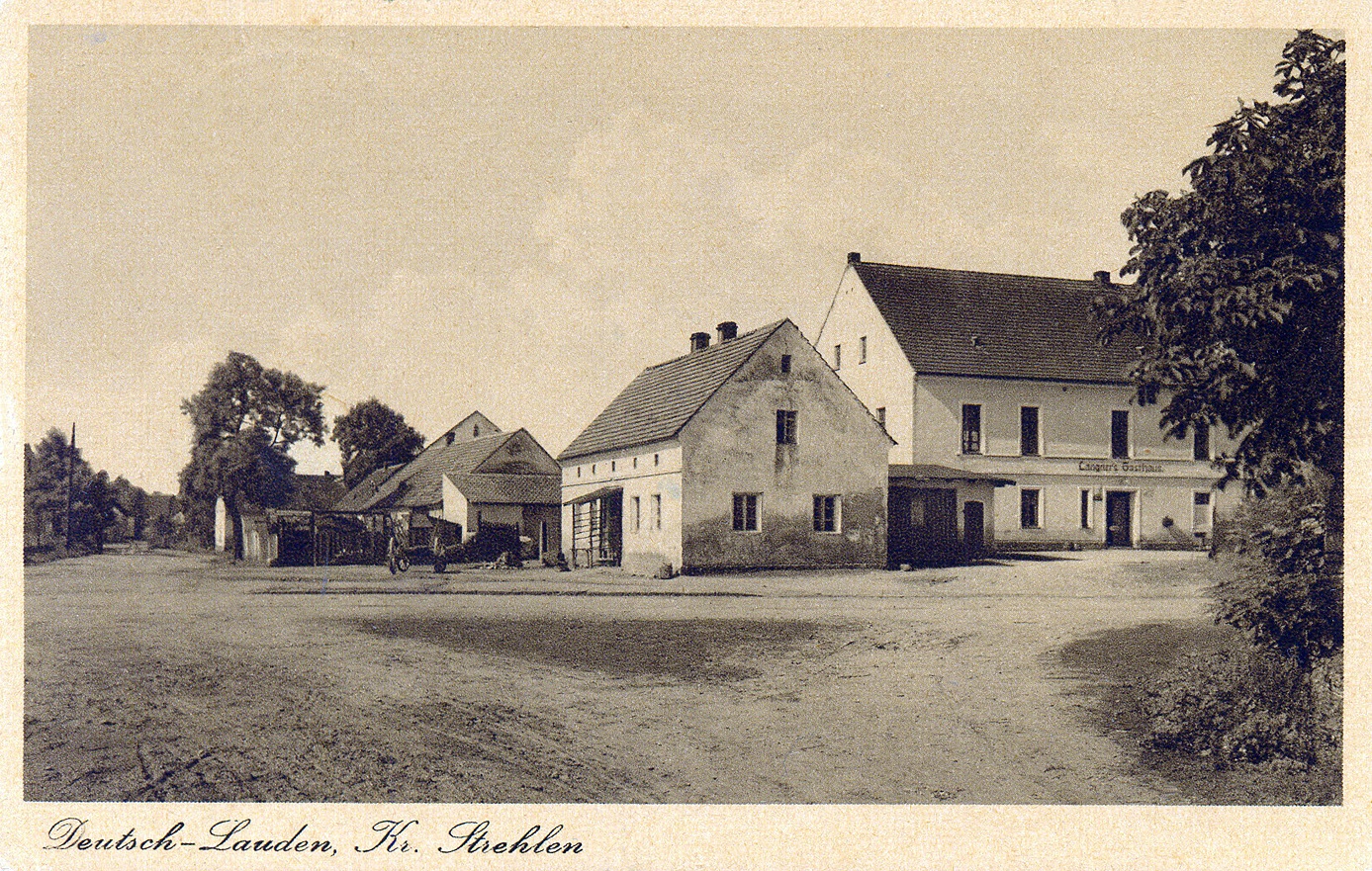 